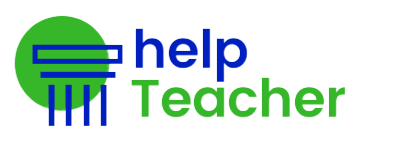 WWW.HELPTEACHER.ORGTranscription – about easter IIwhat do you like about Easter celebratewith your family be standing for eggsyou get to open them and there's stuffin there money lots of candy what doesthe Easter Bunny do huh we hide the eggshe's a person majestic a costume who isJesus Jesus is like a person God he isoutside what does Jesus look like longhair and a brown beard and he's got likea robe on yes this felt like whatcrowded people word I think who are thedisciples 12 chosen followers of JesusSimon Peter Andrew James John PhilipThomas Matthew Jason belfies ThaddeusSimon Judas pathan you know the goodguys what did Jesus teach how to prayand the gods real I'll always love oneanother when it's hard teaching themabout Christmas and Valentine's Daywhat kinds of miracles did Jesus do heturned water into wine he made fiveloaves and two fishes spread alwayshe helped people favor sit he walked onwater that was his story and it was awindy and I said Jesus Jesus and then hecalmed it down so so there won't bescared what would be a really coolmiracle for him to do for me to be isChabert I like Batman let me ride sharkfix the government what did they eat atthe Last Supper bread and like somedipping glass take a negative birthrightand there's the juice so that she wasthe chocolate on itwhy did some people not like Jesuseverybody was calling him King I didn'tbelieve that he was God son they thoughthe would only hang out with the peoplewho had done no sin but he helped in thesinners because they're the ones whoneeded helpwhat did those people do to Jesus theywill resource trying to capture him whipdown and put a crown of thorns on hishead and made him carry the cross a longoneput him on a cross and stabbed him theyherded his heart he died on Good Fridaydid somebody put him in a tube that hadthis big rock over it what happened onSunday mornings he grew from the groundhe rose from the dead what did thedisciples do when they saw Jesus veryafraid thought he was a ghost they sawthe scars they touched him Jesus jesusis alive am i laughing they're so happyhow do we follow Jesus the best personswho ask him into her heart by prayingand then he's taking her heart why didJesus do all of this it was all for usbecause He loves us he said I don't wantthem to be scared and whenever they'rehurt I want to helpwe love you Jesus